DREAM TEAM CHALLENGE – Sat 13th APRIL 2019 – SENIOR COURSE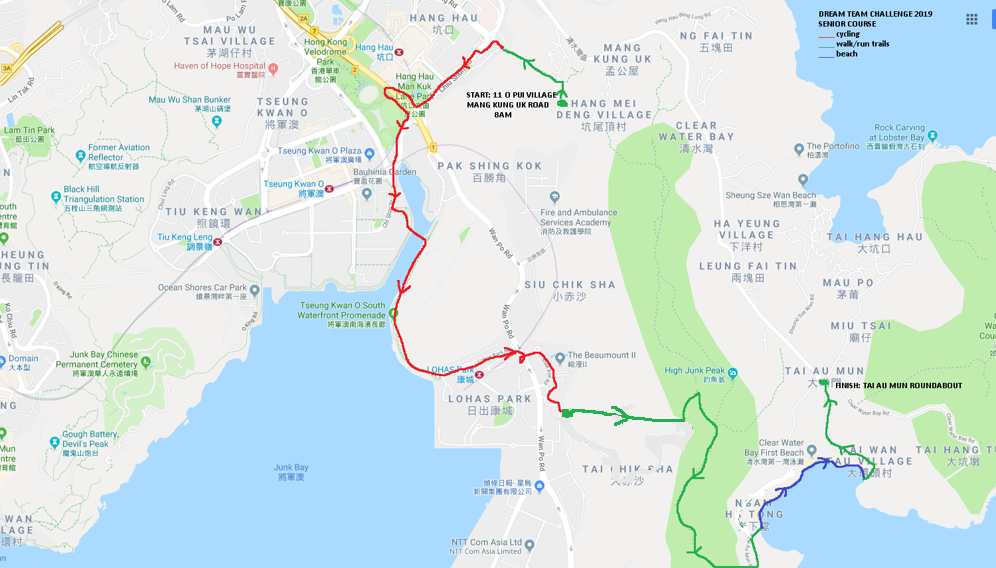 